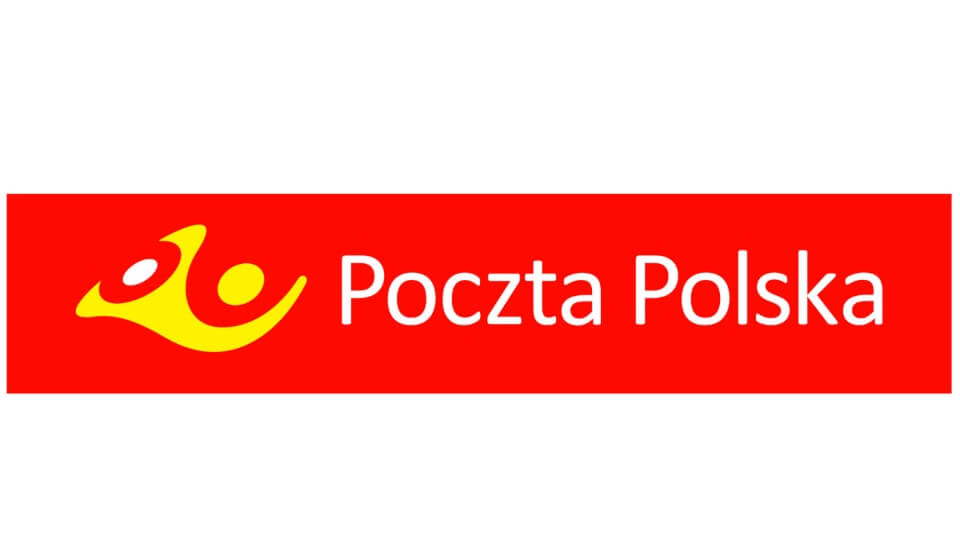 UWAGA STUDENCI !!!Poczta Polska SA przyjmie na 3-miesięczny staż 
do Pionu Kapitału Ludzkiego / Stanowisko ds. kontrolinguOd kandydata wymagana dyspozycyjność 8 godzin dziennie. 
Rekrutacja odbędzie sie na podstawie wstępnej rozmowy 
z kandydatem oraz weryfikacji znajomośći programu Excel.
Preferowani studenci kierunku Finanse i rachunkowośćOsoby zainteresowane prosimy o przesłanie CV i formularza aplikacyjnego (dostępnego na stronie WE w zakładce praktyki studenckie) na adres e-mail:  praktykiwe@poczta.umcs.lublin.pl z dopiskiem Staż Poczta Polska.